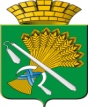 ГЛАВА КАМЫШЛОВСКОГО ГОРОДСКОГО ОКРУГАП О С Т А Н О В Л Е Н И Еот 06.05.2015 года  № 701г. Камышлов О внесении изменений в  План мероприятий («дорожную карту») по повышению доходного потенциала  Камышловского городского округа на 2014 год и плановый период 2015 и 2016 годов,утверждённый постановлением главы Камышловского городскогоокруга от 21.05.2014 года № 876           В целях актуализации в сложившихся экономических условиях положений Плана мероприятий («дорожной карты») по повышению доходного потенциала Камышловского городского округа на 2014 год и плановый период 2015 и 2016 годов, утверждённый постановлением главы Камышловского городского округа от 21.05.2014 года № 876 «Об утверждении Плана мероприятий («дорожной карты») по повышению доходного потенциала Камышловского городского округа на 2014 год и плановый период 2015 и 2016 годов»,ПОСТАНОВЛЯЮ:Раздел II  Плана мероприятий («дорожной карты») по повышению доходного потенциала Камышловского городского округа на 2014 год и плановый период 2015 и 2016 годов, утверждённого постановлением главы Камышловского городского округа от 21.05.2014 года № 876 «Об утверждении Плана мероприятий («дорожной карты») по повышению доходного потенциала Камышловского городского округа на 2014 год и плановый период 2015 и 2016 годов», изложить в новой редакции (прилагается);В целях увеличения налоговых поступлений в бюджет Камышловского городского округа исполнителям Плана:2.1. принять  меры по исполнению Плана;2.2. обеспечить ежеквартальное представление информации о выполнении мероприятий, предусмотренных Планом, в отдел экономики не позднее 15 числа месяца, следующего за последним месяцем отчётного квартала.Контроль за исполнением настоящего постановления возложить на заместителя главы администрации Камышловского городского округа С.А.Сухогузова.Глава Камышловского городского округа                                    М.Н.Чухарев                                                                                                                                        Приложение                                                                                                                                                            К постановлению главы                                                                                                                                                                                Камышловского городского округа                                                                                                                                                                от 06.05.2015 года  № 701Раздел II. План мероприятий «дорожной карты» по повышению доходного потенциала Камышловского городского округана 2014 год и плановый период 2015 и 2016 годов№ строкиНаименование мероприятияИсполнителиРекомендуемый срок исполненияОжидаемый результат12233345551Раздел I. Налоговые доходыРаздел I. Налоговые доходыРаздел I. Налоговые доходыРаздел I. Налоговые доходыРаздел I. Налоговые доходыРаздел I. Налоговые доходыРаздел I. Налоговые доходыРаздел I. Налоговые доходыРаздел I. Налоговые доходы2Проведение анализа использования и эффективности применения налоговых преференций, предоставленных Думой Камышловского городского округа в 2014 году, степени их влияния на развитие экономики города и отдельных отраслей, подготовка предложений по их оптимизации на очередной финансовый год и плановый период Проведение анализа использования и эффективности применения налоговых преференций, предоставленных Думой Камышловского городского округа в 2014 году, степени их влияния на развитие экономики города и отдельных отраслей, подготовка предложений по их оптимизации на очередной финансовый год и плановый период Проведение анализа использования и эффективности применения налоговых преференций, предоставленных Думой Камышловского городского округа в 2014 году, степени их влияния на развитие экономики города и отдельных отраслей, подготовка предложений по их оптимизации на очередной финансовый год и плановый период отдел экономики, финансовое управление администрации Камышловского ГОIII кварталIII кварталразработка рекомендаций по оптимизации приме-нения налоговых льгот и совершенствование нало-говой политики в Камышловском городском округе разработка рекомендаций по оптимизации приме-нения налоговых льгот и совершенствование нало-говой политики в Камышловском городском округе разработка рекомендаций по оптимизации приме-нения налоговых льгот и совершенствование нало-говой политики в Камышловском городском округе 3Налог на прибыль организацийНалог на прибыль организацийНалог на прибыль организаций4Проведение адресной работы с хозяйствующими субъектами в соответствии с постановлением Правительства Свердловской области от 22.08.2012 № 899-ПП «О Правительственной комиссии Свердловской области по укреплению финансовой дисциплины и мобилизации доходов бюджета»  (далее – постановление Правительства Свердловской области от 22.08.2012 № 899-ПП) путем заслушивания руководителей (собственников) убыточных организаций на соответствующих комиссиях в целях выработки рекомендаций по переводу этих предприятий в категорию безубыточных (прибыльных), а также представителей крупнейших налогоплательщиков, имеющих негативные тенденции по снижению перечислений по налогу на прибыль организаций в областной бюджет.Проведение адресной работы с хозяйствующими субъектами в соответствии с постановлением Правительства Свердловской области от 22.08.2012 № 899-ПП «О Правительственной комиссии Свердловской области по укреплению финансовой дисциплины и мобилизации доходов бюджета»  (далее – постановление Правительства Свердловской области от 22.08.2012 № 899-ПП) путем заслушивания руководителей (собственников) убыточных организаций на соответствующих комиссиях в целях выработки рекомендаций по переводу этих предприятий в категорию безубыточных (прибыльных), а также представителей крупнейших налогоплательщиков, имеющих негативные тенденции по снижению перечислений по налогу на прибыль организаций в областной бюджет.Проведение адресной работы с хозяйствующими субъектами в соответствии с постановлением Правительства Свердловской области от 22.08.2012 № 899-ПП «О Правительственной комиссии Свердловской области по укреплению финансовой дисциплины и мобилизации доходов бюджета»  (далее – постановление Правительства Свердловской области от 22.08.2012 № 899-ПП) путем заслушивания руководителей (собственников) убыточных организаций на соответствующих комиссиях в целях выработки рекомендаций по переводу этих предприятий в категорию безубыточных (прибыльных), а также представителей крупнейших налогоплательщиков, имеющих негативные тенденции по снижению перечислений по налогу на прибыль организаций в областной бюджет.отдел экономики, финансовое управление администрации Камышловского ГОежеквартально,до 25 числа месяца, следующего за отчетнымежеквартально,до 25 числа месяца, следующего за отчетнымобеспечение исполнения прогнозируемых сумм поступлений по налогу на прибыль организаций в областной бюджетобеспечение исполнения прогнозируемых сумм поступлений по налогу на прибыль организаций в областной бюджетобеспечение исполнения прогнозируемых сумм поступлений по налогу на прибыль организаций в областной бюджет5Налог на доходы физических лицНалог на доходы физических лицНалог на доходы физических лиц6Участие в работе межведомственной комиссии в соответствии с постановлением Правительства Свердловской области от 22.08.2012 № 899-ПП по выявлению резервов поступлений в бюджет Свердловской области налога на доходы физических лиц   с руководителями организаций по вопросам установления заработной платы в размере не ниже прожиточного минимума, установленного для трудоспособного населения Свердловской области, или среднего уровня по видам экономической деятельности, а также своевременности выплаты заработной платы и перечисления хозяйствующими субъектами (налоговыми агентами) удержанных сумм налога на доходы физических лиц;Участие в работе межведомственной комиссии в соответствии с постановлением Правительства Свердловской области от 22.08.2012 № 899-ПП по выявлению резервов поступлений в бюджет Свердловской области налога на доходы физических лиц   с руководителями организаций по вопросам установления заработной платы в размере не ниже прожиточного минимума, установленного для трудоспособного населения Свердловской области, или среднего уровня по видам экономической деятельности, а также своевременности выплаты заработной платы и перечисления хозяйствующими субъектами (налоговыми агентами) удержанных сумм налога на доходы физических лиц;Участие в работе межведомственной комиссии в соответствии с постановлением Правительства Свердловской области от 22.08.2012 № 899-ПП по выявлению резервов поступлений в бюджет Свердловской области налога на доходы физических лиц   с руководителями организаций по вопросам установления заработной платы в размере не ниже прожиточного минимума, установленного для трудоспособного населения Свердловской области, или среднего уровня по видам экономической деятельности, а также своевременности выплаты заработной платы и перечисления хозяйствующими субъектами (налоговыми агентами) удержанных сумм налога на доходы физических лиц;отдел экономики, финансовое управление администрации Камышловского ГОежеквартальноежеквартальнообеспечение дополнительных поступлений по налогу на доходы физических лицобеспечение дополнительных поступлений по налогу на доходы физических лицобеспечение дополнительных поступлений по налогу на доходы физических лиц7Проведение работы с управляющими компаниями по выявлению физических лиц, сдающих в наем или аренду собственные жилые помещения, гаражи, иные объекты недвижимого имущества, в целях вовлечения доходов от сдачи в аренду в налогооблагаемый оборотПроведение работы с управляющими компаниями по выявлению физических лиц, сдающих в наем или аренду собственные жилые помещения, гаражи, иные объекты недвижимого имущества, в целях вовлечения доходов от сдачи в аренду в налогооблагаемый оборотПроведение работы с управляющими компаниями по выявлению физических лиц, сдающих в наем или аренду собственные жилые помещения, гаражи, иные объекты недвижимого имущества, в целях вовлечения доходов от сдачи в аренду в налогооблагаемый оборототдел жилищно-коммунального и городского хозяйства администрации Камышловского ГОежеквартальноежеквартальнообеспечение дополнительных поступлений по налогу на доходы физических лицобеспечение дополнительных поступлений по налогу на доходы физических лицобеспечение дополнительных поступлений по налогу на доходы физических лиц8Налог на имущество физических лицНалог на имущество физических лицНалог на имущество физических лиц9Направление запросов о представлении сведений, внесенных в государственный кадастр недвижимости, в филиал федерального государственного бюджетного учреждения «Федеральная кадастровая палата Федеральной службы   государственной регистрации, кадастра и картографии» по Свердловской области в соответствии с частью 12 статьи 14 Федерального закона от 24 июля 2007 года № 221-ФЗ «О государственном кадастре недвижимости», использование публичной  кадастровой карты, справочной информации в режиме Online, доступной на официальном сайте Федеральной службы государственной регистрации, кадастра и картографии (далее – Росреестр), использование информационного ресурса, содержащего сведения государственного кадастра недвижимости, утвержденного приказом Министерства экономического развития Российской Федерации от 07.11.2012 № 716 «Об утверждении Порядка предоставления сведений, внесенных в государственный кадастр недвижимости, посредством обеспечения доступа к информационному ресурсу, содержащему сведения государственного кадастра недвижимости», в целях выявления отсутствующих и (или)  недостоверных сведений об объектах капитального строительства Направление запросов о представлении сведений, внесенных в государственный кадастр недвижимости, в филиал федерального государственного бюджетного учреждения «Федеральная кадастровая палата Федеральной службы   государственной регистрации, кадастра и картографии» по Свердловской области в соответствии с частью 12 статьи 14 Федерального закона от 24 июля 2007 года № 221-ФЗ «О государственном кадастре недвижимости», использование публичной  кадастровой карты, справочной информации в режиме Online, доступной на официальном сайте Федеральной службы государственной регистрации, кадастра и картографии (далее – Росреестр), использование информационного ресурса, содержащего сведения государственного кадастра недвижимости, утвержденного приказом Министерства экономического развития Российской Федерации от 07.11.2012 № 716 «Об утверждении Порядка предоставления сведений, внесенных в государственный кадастр недвижимости, посредством обеспечения доступа к информационному ресурсу, содержащему сведения государственного кадастра недвижимости», в целях выявления отсутствующих и (или)  недостоверных сведений об объектах капитального строительства Направление запросов о представлении сведений, внесенных в государственный кадастр недвижимости, в филиал федерального государственного бюджетного учреждения «Федеральная кадастровая палата Федеральной службы   государственной регистрации, кадастра и картографии» по Свердловской области в соответствии с частью 12 статьи 14 Федерального закона от 24 июля 2007 года № 221-ФЗ «О государственном кадастре недвижимости», использование публичной  кадастровой карты, справочной информации в режиме Online, доступной на официальном сайте Федеральной службы государственной регистрации, кадастра и картографии (далее – Росреестр), использование информационного ресурса, содержащего сведения государственного кадастра недвижимости, утвержденного приказом Министерства экономического развития Российской Федерации от 07.11.2012 № 716 «Об утверждении Порядка предоставления сведений, внесенных в государственный кадастр недвижимости, посредством обеспечения доступа к информационному ресурсу, содержащему сведения государственного кадастра недвижимости», в целях выявления отсутствующих и (или)  недостоверных сведений об объектах капитального строительства Отдел архитекторы и градостроительства, комитет по управлению  имуществом и земельным ресурсам администрации Камышловского городского округа III – IV кварталыIII – IV кварталывовлечение в налогооблагаемый оборот неучтенных объектов недвижимого имущества и обеспечение своевременного поступления налога на имущество физических лиц в  бюджет Камышловского городского округа вовлечение в налогооблагаемый оборот неучтенных объектов недвижимого имущества и обеспечение своевременного поступления налога на имущество физических лиц в  бюджет Камышловского городского округа вовлечение в налогооблагаемый оборот неучтенных объектов недвижимого имущества и обеспечение своевременного поступления налога на имущество физических лиц в  бюджет Камышловского городского округа 10Проведение работы  в рамках имеющихся полномочий по дополнению и (или) уточнению сведений, сформированных в соответствии со строкой 9 настоящего плана, в целях вовлечения имущества физических лиц в налогооблагаемый оборот, в том числе:   установление (уточнение) назначений зданий, помещений;   установление (уточнение) площадей зданий, помещений, сооружений;   установление (уточнение) адресов зданий, помещений, сооружений.   Предоставление указанных сведений в филиал федерального государственного бюджетного учреждения «Федеральная кадастровая палата Федеральной службы   государственной регистрации, кадастра и картографии» по Свердловской области в порядке,  установленном законодательством Проведение работы  в рамках имеющихся полномочий по дополнению и (или) уточнению сведений, сформированных в соответствии со строкой 9 настоящего плана, в целях вовлечения имущества физических лиц в налогооблагаемый оборот, в том числе:   установление (уточнение) назначений зданий, помещений;   установление (уточнение) площадей зданий, помещений, сооружений;   установление (уточнение) адресов зданий, помещений, сооружений.   Предоставление указанных сведений в филиал федерального государственного бюджетного учреждения «Федеральная кадастровая палата Федеральной службы   государственной регистрации, кадастра и картографии» по Свердловской области в порядке,  установленном законодательством Проведение работы  в рамках имеющихся полномочий по дополнению и (или) уточнению сведений, сформированных в соответствии со строкой 9 настоящего плана, в целях вовлечения имущества физических лиц в налогооблагаемый оборот, в том числе:   установление (уточнение) назначений зданий, помещений;   установление (уточнение) площадей зданий, помещений, сооружений;   установление (уточнение) адресов зданий, помещений, сооружений.   Предоставление указанных сведений в филиал федерального государственного бюджетного учреждения «Федеральная кадастровая палата Федеральной службы   государственной регистрации, кадастра и картографии» по Свердловской области в порядке,  установленном законодательством Отдел архитекторы и градостроительстваIV кварталIV кварталобеспечение возможности исчисления дополнительного налога на имущество физических лиц, зачисляемого в  бюджет Камышловского городского округаобеспечение возможности исчисления дополнительного налога на имущество физических лиц, зачисляемого в  бюджет Камышловского городского округаобеспечение возможности исчисления дополнительного налога на имущество физических лиц, зачисляемого в  бюджет Камышловского городского округа11Формирование сведений о начислениях, предоставляемых льготах и уплате налога на имущество физических лиц и их направление в электронном виде в отдел экономики, в финансовое управление администрации Камышловского городского округа Формирование сведений о начислениях, предоставляемых льготах и уплате налога на имущество физических лиц и их направление в электронном виде в отдел экономики, в финансовое управление администрации Камышловского городского округа Формирование сведений о начислениях, предоставляемых льготах и уплате налога на имущество физических лиц и их направление в электронном виде в отдел экономики, в финансовое управление администрации Камышловского городского округа Межрайонная инспекция федеральной налоговой службы №19 по Свердловской области, отдел экономики, инвестиций и развития, финансовое управление администрации Камышловского городского округаII - III кварталыII - III кварталыпроведение анализа предо-ставленных муници-пальными правовыми актами налоговых льгот с оценкой выпадающих доходов бюджета Камышловского городского округа и использование этой информации при формировании правовых актов о бюджете Камышловского городского округа на очередной финансовый год и плановый периодпроведение анализа предо-ставленных муници-пальными правовыми актами налоговых льгот с оценкой выпадающих доходов бюджета Камышловского городского округа и использование этой информации при формировании правовых актов о бюджете Камышловского городского округа на очередной финансовый год и плановый периодпроведение анализа предо-ставленных муници-пальными правовыми актами налоговых льгот с оценкой выпадающих доходов бюджета Камышловского городского округа и использование этой информации при формировании правовых актов о бюджете Камышловского городского округа на очередной финансовый год и плановый период12Осуществление совместных мероприятий с межрайонной инспекцией федеральной налоговой службы №19 по Свердловской области и межрайонным отделом №9 филиала ФГБУ «ФКП Росреестра» по Свердловской области по подготовке  информационного массива данных по объектам недвижимого имущества, находящегося в собственности физических лиц, для перехода к исчислению налога на имущество физических лиц исходя из кадастровой стоимости объекта. Осуществление совместных мероприятий с межрайонной инспекцией федеральной налоговой службы №19 по Свердловской области и межрайонным отделом №9 филиала ФГБУ «ФКП Росреестра» по Свердловской области по подготовке  информационного массива данных по объектам недвижимого имущества, находящегося в собственности физических лиц, для перехода к исчислению налога на имущество физических лиц исходя из кадастровой стоимости объекта. Осуществление совместных мероприятий с межрайонной инспекцией федеральной налоговой службы №19 по Свердловской области и межрайонным отделом №9 филиала ФГБУ «ФКП Росреестра» по Свердловской области по подготовке  информационного массива данных по объектам недвижимого имущества, находящегося в собственности физических лиц, для перехода к исчислению налога на имущество физических лиц исходя из кадастровой стоимости объекта. Отдел экономики, финансовое управление,отдел архитекторы и градостроительства, комитет по управлению  имуществом и земельным ресурсам администрации Камышловского городского округа ЕжеквартальноЕжеквартальноАнализ дополнительных (выпадающих) доходов по налогу на имущество физических лиц в бюджет КГО и перехода к исчислению налога на имущество физических лиц исходя из кадастровой стоимости объектаАнализ дополнительных (выпадающих) доходов по налогу на имущество физических лиц в бюджет КГО и перехода к исчислению налога на имущество физических лиц исходя из кадастровой стоимости объектаАнализ дополнительных (выпадающих) доходов по налогу на имущество физических лиц в бюджет КГО и перехода к исчислению налога на имущество физических лиц исходя из кадастровой стоимости объекта13Земельный налогЗемельный налогЗемельный налог14Проведение рейдовых мероприятий в рамках межведомственных комиссий («мобильных групп») по выявлению неучтенных объектов недвижимости, земельных участков либо мероприятий земельного контроля по вопросу целевого использования земельных участков Проведение рейдовых мероприятий в рамках межведомственных комиссий («мобильных групп») по выявлению неучтенных объектов недвижимости, земельных участков либо мероприятий земельного контроля по вопросу целевого использования земельных участков Проведение рейдовых мероприятий в рамках межведомственных комиссий («мобильных групп») по выявлению неучтенных объектов недвижимости, земельных участков либо мероприятий земельного контроля по вопросу целевого использования земельных участков отдел архитектуры и градостроительства администрации Камышловского городского округа ежеквартальноежеквартальнововлечение в налогообла-гаемый оборот неучтенных земельных участков и обеспечение своевременного поступления земельного налога либо арендной платы  в  бюджет КГОвовлечение в налогообла-гаемый оборот неучтенных земельных участков и обеспечение своевременного поступления земельного налога либо арендной платы  в  бюджет КГОвовлечение в налогообла-гаемый оборот неучтенных земельных участков и обеспечение своевременного поступления земельного налога либо арендной платы  в  бюджет КГО15Направление запросов о предоставлении сведений, внесенных в государственный кадастр недвижимости, в филиал федерального государственного бюджетного учреждения «Федеральная кадастровая палата Федеральной службы государственной регистрации, кадастра и картографии» по Свердловской области в соответствии с частью 12 статьи 14 Федерального закона от 24 июля 2007 года № 221-ФЗ «О государственном кадастре недвижимости», использование публичной кадастровой карты, справочной информации в режиме Online, доступной на официальном сайте Росреестра, использование информационного ресурса, содержащего сведения государственного кадастра недвижимости, утвержденного приказом Министерства экономического развития Российской Федерации от 07.11.2012 № 716 «Об утверждении Порядка предоставления сведений, внесенных в государственный кадастр недвижимости, посредством обеспечения доступа к информационному ресурсу, содержащему сведения государственного кадастра недвижимости», в целях выявления отсутствующих и (или)  недостоверных сведений о земельных участках Направление запросов о предоставлении сведений, внесенных в государственный кадастр недвижимости, в филиал федерального государственного бюджетного учреждения «Федеральная кадастровая палата Федеральной службы государственной регистрации, кадастра и картографии» по Свердловской области в соответствии с частью 12 статьи 14 Федерального закона от 24 июля 2007 года № 221-ФЗ «О государственном кадастре недвижимости», использование публичной кадастровой карты, справочной информации в режиме Online, доступной на официальном сайте Росреестра, использование информационного ресурса, содержащего сведения государственного кадастра недвижимости, утвержденного приказом Министерства экономического развития Российской Федерации от 07.11.2012 № 716 «Об утверждении Порядка предоставления сведений, внесенных в государственный кадастр недвижимости, посредством обеспечения доступа к информационному ресурсу, содержащему сведения государственного кадастра недвижимости», в целях выявления отсутствующих и (или)  недостоверных сведений о земельных участках Направление запросов о предоставлении сведений, внесенных в государственный кадастр недвижимости, в филиал федерального государственного бюджетного учреждения «Федеральная кадастровая палата Федеральной службы государственной регистрации, кадастра и картографии» по Свердловской области в соответствии с частью 12 статьи 14 Федерального закона от 24 июля 2007 года № 221-ФЗ «О государственном кадастре недвижимости», использование публичной кадастровой карты, справочной информации в режиме Online, доступной на официальном сайте Росреестра, использование информационного ресурса, содержащего сведения государственного кадастра недвижимости, утвержденного приказом Министерства экономического развития Российской Федерации от 07.11.2012 № 716 «Об утверждении Порядка предоставления сведений, внесенных в государственный кадастр недвижимости, посредством обеспечения доступа к информационному ресурсу, содержащему сведения государственного кадастра недвижимости», в целях выявления отсутствующих и (или)  недостоверных сведений о земельных участках отдел архитектуры и градостроительства, комитет по управлению имуществом и земельным ресурсам администрации Камышловского городского округа III - IV кварталыIII - IV кварталывовлечение в налогообла-гаемый оборот неучтенных земельных участков и обеспечение своевременного поступления земельного налога в местные бюджетывовлечение в налогообла-гаемый оборот неучтенных земельных участков и обеспечение своевременного поступления земельного налога в местные бюджетывовлечение в налогообла-гаемый оборот неучтенных земельных участков и обеспечение своевременного поступления земельного налога в местные бюджеты16Проведение работы  в рамках имеющихся полномочий по дополнению и (или) уточнению сведений, сформированных в соответствии со строкой 15 настоящего плана, в целях вовлечения земельных участков в налогооблагаемый оборот, в том числе:   установление (уточнение) категорий  и (или) видов разрешенного использования земельных участков;   установление (уточнение) площадей земельных участков;   установление (уточнение) адресов земельных участков.   Предоставление указанных сведений в филиал федерального государственного бюджетного учреждения «Федеральная кадастровая палата Федеральной службы   государственной регистрации, кадастра и картографии» по Свердловской области в порядке,  установленном законодательствомПроведение работы  в рамках имеющихся полномочий по дополнению и (или) уточнению сведений, сформированных в соответствии со строкой 15 настоящего плана, в целях вовлечения земельных участков в налогооблагаемый оборот, в том числе:   установление (уточнение) категорий  и (или) видов разрешенного использования земельных участков;   установление (уточнение) площадей земельных участков;   установление (уточнение) адресов земельных участков.   Предоставление указанных сведений в филиал федерального государственного бюджетного учреждения «Федеральная кадастровая палата Федеральной службы   государственной регистрации, кадастра и картографии» по Свердловской области в порядке,  установленном законодательствомПроведение работы  в рамках имеющихся полномочий по дополнению и (или) уточнению сведений, сформированных в соответствии со строкой 15 настоящего плана, в целях вовлечения земельных участков в налогооблагаемый оборот, в том числе:   установление (уточнение) категорий  и (или) видов разрешенного использования земельных участков;   установление (уточнение) площадей земельных участков;   установление (уточнение) адресов земельных участков.   Предоставление указанных сведений в филиал федерального государственного бюджетного учреждения «Федеральная кадастровая палата Федеральной службы   государственной регистрации, кадастра и картографии» по Свердловской области в порядке,  установленном законодательствомотдел архитектуры и градостроительства, комитет по управлению имуществом и земельным ресурсам администрации Камышловского городского округа IV кварталIV кварталвовлечение в налогообла-гаемый оборот неучтенных земельных участков и обеспечение своевременного поступле-ния земельного налога в местные бюджетывовлечение в налогообла-гаемый оборот неучтенных земельных участков и обеспечение своевременного поступле-ния земельного налога в местные бюджетывовлечение в налогообла-гаемый оборот неучтенных земельных участков и обеспечение своевременного поступле-ния земельного налога в местные бюджеты17Формирование сведений о начислениях, предоставляемых льготах и уплате земельного налога и их представление в электронном виде в финансовое управление администрации Камышловского городского округа  Формирование сведений о начислениях, предоставляемых льготах и уплате земельного налога и их представление в электронном виде в финансовое управление администрации Камышловского городского округа  Формирование сведений о начислениях, предоставляемых льготах и уплате земельного налога и их представление в электронном виде в финансовое управление администрации Камышловского городского округа  Межрайонная инспекция федеральной налоговой службы №19 по Свердловской области,  финансовое управление администрации Камышловского городского округаII – III кварталыII – III кварталыпроведение анализа предоставленных правовыми актами Думы Камышловского городского округа  налоговых льгот с оценкой выпадающих доходов  бюджета Камышловского городского округа и использование этой информации при формировании правовых актов о бюджете Камышловского городского округа на очередной финансовый год и плановый периодпроведение анализа предоставленных правовыми актами Думы Камышловского городского округа  налоговых льгот с оценкой выпадающих доходов  бюджета Камышловского городского округа и использование этой информации при формировании правовых актов о бюджете Камышловского городского округа на очередной финансовый год и плановый периодпроведение анализа предоставленных правовыми актами Думы Камышловского городского округа  налоговых льгот с оценкой выпадающих доходов  бюджета Камышловского городского округа и использование этой информации при формировании правовых актов о бюджете Камышловского городского округа на очередной финансовый год и плановый период18Осуществление мер, направленных на минимизацию последствий массового оспаривания собственниками (арендаторами) кадастровой стоимости земельных участков, в том числе путем:  ведения мониторинга исков посредством использования сайта Арбитражного суда Свердловской области, предметом которых является установление стоимости равной рыночной в целях проведения анализа обоснованности заявляемых требований и подготовки соответствующих отчетов (расчетов) стоимости  по «спорным» земельным участкам;  направления в Арбитражный Суд Свердловской области ходатайств о привлечении администрации Камышловского городского округа к участию в процессе в качестве третьего лица с приложением имеющихся отчетов (расчетов) стоимости «спорного» земельного участка.Осуществление мер, направленных на минимизацию последствий массового оспаривания собственниками (арендаторами) кадастровой стоимости земельных участков, в том числе путем:  ведения мониторинга исков посредством использования сайта Арбитражного суда Свердловской области, предметом которых является установление стоимости равной рыночной в целях проведения анализа обоснованности заявляемых требований и подготовки соответствующих отчетов (расчетов) стоимости  по «спорным» земельным участкам;  направления в Арбитражный Суд Свердловской области ходатайств о привлечении администрации Камышловского городского округа к участию в процессе в качестве третьего лица с приложением имеющихся отчетов (расчетов) стоимости «спорного» земельного участка.Осуществление мер, направленных на минимизацию последствий массового оспаривания собственниками (арендаторами) кадастровой стоимости земельных участков, в том числе путем:  ведения мониторинга исков посредством использования сайта Арбитражного суда Свердловской области, предметом которых является установление стоимости равной рыночной в целях проведения анализа обоснованности заявляемых требований и подготовки соответствующих отчетов (расчетов) стоимости  по «спорным» земельным участкам;  направления в Арбитражный Суд Свердловской области ходатайств о привлечении администрации Камышловского городского округа к участию в процессе в качестве третьего лица с приложением имеющихся отчетов (расчетов) стоимости «спорного» земельного участка. комитет по управлению имуществом и земельным ресурсам администрации Камышловского городского округа ежеквартальноежеквартальнообеспечение исполнения прогнозируемых сумм поступлений по земельному налогуобеспечение исполнения прогнозируемых сумм поступлений по земельному налогуобеспечение исполнения прогнозируемых сумм поступлений по земельному налогу19Проведение работы  по реализации полномочий по принудительному прекращению прав на земельный участок лиц, не использующих его или использующих не в соответствии с его целевым назначением, с последующим оформлением земельного участка в муниципальную собственность и предоставлению иным, более заинтересованным в его надлежащем использовании, а также проведение мероприятий по привлечению лиц к гражданско-правовой ответственности, самовольно занимающих земельные участки, и взысканию с них сумм неосновательного обогащения, в том числе в бюджет Камышловского городского округа Проведение работы  по реализации полномочий по принудительному прекращению прав на земельный участок лиц, не использующих его или использующих не в соответствии с его целевым назначением, с последующим оформлением земельного участка в муниципальную собственность и предоставлению иным, более заинтересованным в его надлежащем использовании, а также проведение мероприятий по привлечению лиц к гражданско-правовой ответственности, самовольно занимающих земельные участки, и взысканию с них сумм неосновательного обогащения, в том числе в бюджет Камышловского городского округа Проведение работы  по реализации полномочий по принудительному прекращению прав на земельный участок лиц, не использующих его или использующих не в соответствии с его целевым назначением, с последующим оформлением земельного участка в муниципальную собственность и предоставлению иным, более заинтересованным в его надлежащем использовании, а также проведение мероприятий по привлечению лиц к гражданско-правовой ответственности, самовольно занимающих земельные участки, и взысканию с них сумм неосновательного обогащения, в том числе в бюджет Камышловского городского округа  комитет по управлению  имуществом и земельным ресурсам администрации Камышловского городского округа ежеквартальноежеквартальнообеспечение своевременного поступления земельного налога в бюджет Камышловского городского округа обеспечение своевременного поступления земельного налога в бюджет Камышловского городского округа обеспечение своевременного поступления земельного налога в бюджет Камышловского городского округа 20Налог на вмененный доходНалог на вмененный доходНалог на вмененный доход21Рассмотрение на межведомственной комиссии по вопросам укрепления финансовой самостоятельности  бюджета Камышловского городского округа налогоплательщиков, применяющих специальный налоговый режим в виде единого налога на вмененный доход, в случае поступления информации из внешних источников либо при установлении фактов неправомерного применения предусмотренных коэффициентов Рассмотрение на межведомственной комиссии по вопросам укрепления финансовой самостоятельности  бюджета Камышловского городского округа налогоплательщиков, применяющих специальный налоговый режим в виде единого налога на вмененный доход, в случае поступления информации из внешних источников либо при установлении фактов неправомерного применения предусмотренных коэффициентов Рассмотрение на межведомственной комиссии по вопросам укрепления финансовой самостоятельности  бюджета Камышловского городского округа налогоплательщиков, применяющих специальный налоговый режим в виде единого налога на вмененный доход, в случае поступления информации из внешних источников либо при установлении фактов неправомерного применения предусмотренных коэффициентов отдел экономики, финансовое управление администрации Камышловского ГОежеквартальноежеквартальновыявление налогопла-тельщиков, необоснованно применяющих специаль-ный режим налогообло-жения в виде единого налога на вмененный доход или использующих указанный режим налогообложения в целях минимизации платежей в бюджет путем «дробления» бизнеса  выявление налогопла-тельщиков, необоснованно применяющих специаль-ный режим налогообло-жения в виде единого налога на вмененный доход или использующих указанный режим налогообложения в целях минимизации платежей в бюджет путем «дробления» бизнеса  выявление налогопла-тельщиков, необоснованно применяющих специаль-ный режим налогообло-жения в виде единого налога на вмененный доход или использующих указанный режим налогообложения в целях минимизации платежей в бюджет путем «дробления» бизнеса  22Деятельность по сокращению задолженности Деятельность по сокращению задолженности Деятельность по сокращению задолженности 23Проведение анализа информации о задолженности предприятий, имеющих недоимку по региональным и местным налогам, проведение работы с налогоплательщиками по ее погашению путем заслушивания на межведомственной комиссии по вопросам укрепления финансовой самостоятельности  бюджета Камышловского городского округа  руководителей и собственников организаций в соответствии с постановлением Правительства Свердловской области от 22.08.2012 № 899-ПП. Проведение анализа информации о задолженности предприятий, имеющих недоимку по региональным и местным налогам, проведение работы с налогоплательщиками по ее погашению путем заслушивания на межведомственной комиссии по вопросам укрепления финансовой самостоятельности  бюджета Камышловского городского округа  руководителей и собственников организаций в соответствии с постановлением Правительства Свердловской области от 22.08.2012 № 899-ПП. Проведение анализа информации о задолженности предприятий, имеющих недоимку по региональным и местным налогам, проведение работы с налогоплательщиками по ее погашению путем заслушивания на межведомственной комиссии по вопросам укрепления финансовой самостоятельности  бюджета Камышловского городского округа  руководителей и собственников организаций в соответствии с постановлением Правительства Свердловской области от 22.08.2012 № 899-ПП. отдел экономики, финансовое управление администрации Камышловского ГОежеквартальноежеквартальнообеспечение поступлений в бюджет Камышловского городского округа за счет погашения задолженности обеспечение поступлений в бюджет Камышловского городского округа за счет погашения задолженности обеспечение поступлений в бюджет Камышловского городского округа за счет погашения задолженности 2424Раздел II. Неналоговые доходыРаздел II. Неналоговые доходыРаздел II. Неналоговые доходыРаздел II. Неналоговые доходыРаздел II. Неналоговые доходыРаздел II. Неналоговые доходы2525Проведение в отношении организаций и индивидуальных предпринимателей, осуществляющих использование имущества, находящегося в муниципальной собственности, комплекса мероприятий по взысканию задолженности по платежам, подлежащим зачислению в бюджет КГО Проведение в отношении организаций и индивидуальных предпринимателей, осуществляющих использование имущества, находящегося в муниципальной собственности, комплекса мероприятий по взысканию задолженности по платежам, подлежащим зачислению в бюджет КГО  комитет по управлению  имуществом и земельным ресурсам администрации Камышловского городского округа  комитет по управлению  имуществом и земельным ресурсам администрации Камышловского городского округа ЕжеквартальноЕжеквартальноОбеспечение своевременности и полноты поступлений в бюджет КГО неналоговых доходов от использования муниципального имуществаОбеспечение своевременности и полноты поступлений в бюджет КГО неналоговых доходов от использования муниципального имуществаОбеспечение своевременности и полноты поступлений в бюджет КГО неналоговых доходов от использования муниципального имущества2626Проведение мероприятий по повышению эффективности деятельности административных комиссий, созданных в соответствии с Законом Свердловской области от 23 мая 2011 года № 31-ОЗ «О наделении органов местного самоуправления муниципальных образований, расположенных на территории Свердловской области, государственным полномочием Свердловской области по созданию административных комиссий».Проведение мероприятий по повышению эффективности деятельности административных комиссий, созданных в соответствии с Законом Свердловской области от 23 мая 2011 года № 31-ОЗ «О наделении органов местного самоуправления муниципальных образований, расположенных на территории Свердловской области, государственным полномочием Свердловской области по созданию административных комиссий».Заместитель главы администрации Камышловского городского округа Заместитель главы администрации Камышловского городского округа ежеквартальноежеквартальноувеличение неналоговых доходов бюджета Камышловского городского округа.Профилактика (преду-преждение) администра-тивных правонарушенийувеличение неналоговых доходов бюджета Камышловского городского округа.Профилактика (преду-преждение) администра-тивных правонарушенийувеличение неналоговых доходов бюджета Камышловского городского округа.Профилактика (преду-преждение) администра-тивных правонарушений2727Раздел III. Организационная работа с предприятиямиРаздел III. Организационная работа с предприятиямиРаздел III. Организационная работа с предприятиямиРаздел III. Организационная работа с предприятиямиРаздел III. Организационная работа с предприятиямиРаздел III. Организационная работа с предприятиямиРаздел III. Организационная работа с предприятиями2828Взаимодействие с налогоплательщиками по вопросу привлечения к постановке на налоговый учет в качестве обособленных подразделений иностранных (иногородних) организаций, участвующих в реализации инвестиционных проектов на территории муниципального образования, в соответствии с методическими рекомендациями по организации взаимодействия органов местного самоуправления и территориальных налоговых органов по постановке на налоговый учет обособленных подразделений организаций по месту осуществления ими деятельности.Взаимодействие с налогоплательщиками по вопросу привлечения к постановке на налоговый учет в качестве обособленных подразделений иностранных (иногородних) организаций, участвующих в реализации инвестиционных проектов на территории муниципального образования, в соответствии с методическими рекомендациями по организации взаимодействия органов местного самоуправления и территориальных налоговых органов по постановке на налоговый учет обособленных подразделений организаций по месту осуществления ими деятельности.Отдел экономики,  администрации Камышловского  городскогоокругаОтдел экономики,  администрации Камышловского  городскогоокругаежеквартальноежеквартальноувеличение объема обязательных платежей в областной бюджет и бюджет Камышловского городского округаувеличение объема обязательных платежей в областной бюджет и бюджет Камышловского городского округаувеличение объема обязательных платежей в областной бюджет и бюджет Камышловского городского округа